Klientu atbalsts: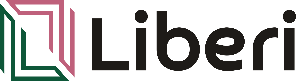 info@liberi.lv+371 294 06 727Adrese:SIA Liberi, Braslas iela 29A, Rīga, LV-1084, LatvijaDarba laiks:P. – P. 10:00-19:00S. 11:00 - 16:00Klienta vārds, uzvārds:Tālruņa numurs:	Pasūtījuma numurs:PRECE, KURU VĒLATIES MAINĪT/ATGRIEZT APMAIŅA	 ATGRIEŠANAJūs varat apmainīt preci pret citu 1 mēneša laikā no preces iegādes brīža.Prece, ko vēlaties saņemt vietā:Precei jābūt tās sākotnējā, oriģinālā stāvoklī: bez lietošanas pazīmēm	ar oriģinālām birkām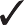 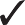 Jūs varat atgriezt jebkuru preci 14 dienu laikā no preces iegādes brīža.Naudu par šo preci atmaksāsim 5 darba dienu laikā no brīža, kad saņemsim atgriezto preciPreces atgriešanas iemesls: Neder izmērs Neatbilsts gaidītajam Cits iemesls (lūdzu, aprakstiet) oriģinālā iepakojumāNaudas saņēmēja vārds, uzvārdsNorēķinu konta numurs**Konta numurs ir nepieciešams tikai tad, ja apmaksājāt pirkumu, saņemot to Omniva pakomātā vai no Venipak kurjeraSīkāk par preču apmaiņu un atgriešanu lasiet šeit: https://liberi.lv/lv/returnsArtikuls (vai apraksts)IzmērsOmnivaLatvijas pasts / EMS / Kurjers  Veikalā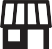 Rīgas T/C Minska pakomāts(Nīcgales iela 2, Rīga). Telefona numurs – 29406727Izmantojiet īsziņā saņemto bezmaksas atgriešanas kodu.SIA LIBERIBraslas iela 29A, Rīga, LV-1084Sūtīšanas pakalpojumus apmaksā pircējsBraslas iela 29A, Rīga P. - P. 10:00-19:00S. 11:00 - 16:00